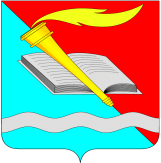 АДМИНИСТРАЦИЯ ФУРМАНОВСКОГО МУНИЦИПАЛЬНОГО РАЙОНА ПОСТАНОВЛЕНИЕот                                                                                                                №  г. Фурманов О внесении изменений в постановление администрации Фурмановского муниципального района от 12.09.2023 № 956 «Об утверждении административного регламента предоставления муниципальной услуги «Выдача решения о согласовании или об отказе в согласовании переустройства и (или) перепланировки помещения в многоквартирном доме»            В целях приведения муниципальных правовых актов в соответствие с действующим законодательством, ч. 2 ст. 11.2, ч. 10 ст. 11.2, Федерального закона от 27.07.2010 № 210-ФЗ «Об организации предоставления государственных и муниципальных услуг», п. 1 ч. 2 ст. 26 Жилищного кодекса Российской Федерации, администрация Фурмановского муниципального района п о с т а н о в л я е т:Внести в постановление администрации Фурмановского муниципального района от 12.09.2023 № 956 «Об утверждении административного регламента предоставления муниципальной услуги «Выдача решения о согласовании или об отказе в согласовании переустройства и (или) перепланировки помещения в многоквартирном доме», следующие изменения:1.1. Пункт 2.6.1. административного регламента «Об утверждении административного регламента предоставления муниципальной услуги «Выдача решения о согласовании или об отказе в согласовании переустройства и (или) перепланировки помещения в многоквартирном доме», утвержденного постановлением администрации Фурмановского муниципального района от 12.09.2023 № 956, изложить в новой редакции:2.6.1. Исчерпывающий перечень документов, необходимых для предоставлениямуниципальной услуги.            Исчерпывающий перечень документов, необходимых для предоставления                                         муниципальной услуги, которые заявитель представляет самостоятельно в отдел                                                 архитектуры:1) заявление о переустройстве и (или) перепланировке по форме Приложение № 3 к настоящему административному регламенту;2) правоустанавливающие документы на переустраиваемое и (или) перепланируемое помещение в многоквартирном доме (подлинники или засвидетельствованные в нотариальном порядке копии);3) подготовленный и оформленный в установленном порядке проект переустройства и (или) перепланировки переустраиваемого и (или) перепланируемого помещения в многоквартирном доме, а если переустройство и (или) перепланировка помещения в многоквартирном доме невозможны без присоединения к данному помещению части общего имущества в многоквартирном доме, также протокол общего собрания собственников помещений в многоквартирном доме о согласии всех собственников помещений в многоквартирном доме на такие переустройство и (или) перепланировку помещения в многоквартирном доме,4) технический паспорт переустраиваемого и (или) перепланируемого помещения в многоквартирном доме;5) согласие в письменной форме всех членов семьи нанимателя (в том числе временно отсутствующих членов семьи нанимателя), занимающих переустраиваемое и (или) перепланируемое жилое помещение на основании договора социального найма (в случае, если заявителем является уполномоченный наймодателем на представление предусмотренных настоящим пунктом документов наниматель переустраиваемого и (или) перепланируемого жилого помещения по договору социального найма);6) заключение органа по охране памятников архитектуры, истории и культуры о допустимости проведения переустройства и (или) перепланировки помещения в многоквартирном доме, если такое помещение или дом, в котором оно находится, является памятником архитектуры, истории или культуры.  1.2. Пункт 5.1., абзац 1-4 административного регламента «Об утверждении    административного регламента предоставления муниципальной услуги «Выдача решения о согласовании или об отказе в согласовании переустройства и (или) перепланировки помещения в многоквартирном доме», утвержденного постановлением администрации Фурмановского муниципального района от 12.09.2023 № 956, изложить в новой редакции:           5.1. Жалоба на решения и действия (бездействие) органа, предоставляющего государственную услугу, органа, предоставляющего муниципальную услугу, должностного лица органа, предоставляющего государственную услугу, либо органа, предоставляющего муниципальную услугу, государственного или муниципального служащего, руководителя органа, предоставляющего государственную услугу, либо органа, предоставляющего муниципальную услугу, может быть направлена по почте, через многофункциональный центр, с использованием информационно-телекоммуникационной сети "Интернет", официального сайта органа, предоставляющего государственную услугу, органа, предоставляющего муниципальную услугу, единого портала государственных и муниципальных услуг либо регионального портала государственных и муниципальных услуг, а также может быть принята при личном приеме заявителя. Жалоба на решения и действия (бездействие) многофункционального центра, работника многофункционального центра может быть направлена по почте, с использованием информационно-телекоммуникационной сети "Интернет", официального сайта многофункционального центра, единого портала государственных и муниципальных услуг либо регионального портала государственных и муниципальных услуг, а также может быть принята при личном приеме заявителя. Жалоба на решения и действия (бездействие) организаций, предусмотренных частью 1.1. статьи 16 Федерального закона от 27.07.2010 № 210-ФЗ «Об организации предоставления государственных и муниципальных услуг», а также их работников может быть направлена по почте, с использованием информационно-телекоммуникационной сети "Интернет", официальных сайтов этих организаций, единого портала государственных и муниципальных услуг либо регионального портала государственных и муниципальных услуг, а также может быть принята при личном приеме заявителя.  1.3.  Пункт 5.2. административного регламента «Об утверждении административного регламента предоставления муниципальной услуги «Выдача решения о согласовании или об отказе в согласовании переустройства и (или) перепланировки помещения в многоквартирном доме», утвержденного постановлением администрации Фурмановского муниципального района от 12.09.2023 № 956, исключить.    1.4. Приложение № 6 к административному регламенту «Об утверждении административного регламента предоставления муниципальной услуги «Выдача решения о согласовании или об отказе в согласовании переустройства и (или) перепланировки помещения в многоквартирном доме», утвержденного постановлением администрации Фурмановского муниципального района от 12.09.2023 № 956 изложить в новой редакции (прилагается).2.   Настоящее постановление опубликовать в сборнике нормативных правовых актов «Вестник администрации Фурмановского муниципального района и Совета Фурмановского муниципального района» и разместить на официальном сайте Фурмановского муниципального района www.furmanov.su.3.  Настоящее постановление вступает в силу со дня его официального опубликования.4.    Контроль за исполнением настоящего постановления возложить на заместителя главы администрации Фурмановского муниципального района А.С. Инзина.Глава Фурмановского муниципального района                                                                                П.Н.КолесниковДемчев Д.Ю.